SOUTH YORKSHIRE COUNTY BALL 2022– BOOKING FORM 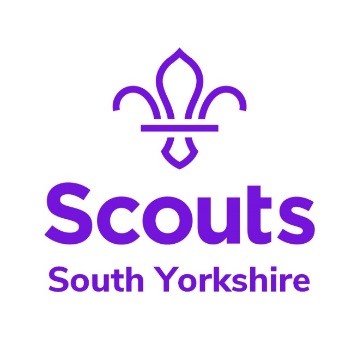 Group / Unit Name: 	 	_________________________________________ Group Contact Name:  	_________________________________________ Contact Telephone Number: 	         _________________________________________ Contact Address: 	 		         _________________________________________ Contact Email Address: 		         _________________________________________ (Required for booking confirmation) 				Please make all cheques payable to:- “South Yorkshire County Scout Council” Total Number of Guests  £30.00 per person.    Total:  ___________   (Please make cheques payable to:- “South Yorkshire County Scout Council”) For groups of more than 10 guests please identify your desired table splits. Tables will ideally seat 10 people. Where no table split is noted the organisers will seat people as they appear on the above list and may mix groups due to restricted space. Please use extra booking pages for larger groups and additional guests.  BOOKINGS WILL ONLY BE ACCEPTED WITH A MINIMUM NON REFUNDABLE DEPOSIT OF £5 PER PERSON PLUS A COMPLETED FORM. THE BALANCE WILL BE REQUIRED BY THE END OF OCTOBER 2022 Please send your bookings and payments in full together with the menu choice to:  		 Events@syscouts.org.uk  					BACS:	SYCSCLynn Moore – County Administrator 											40-17-04County Ball 2022 South Yorkshire Scouts 											61095633White Lane 														Ref:  `Ball’ and Booking NameChapeltown 															Sheffield, S35 2YH NAME IN FULL – for table settings pleaseMenu ChoiceDietary RequirementsNAME IN FULL – for table settings pleaseMenu ChoiceDietary Requirements1 1 2 2 3 3 4 4 5 5 6 6 7 7 8 8 9 9 10 10 